8 июля, начиная с 2008 года, во всех городах России широко отмечают День семьи, любви и верности. Многие считают его достойной альтернативой Дню влюбленных, пришедшему из-за рубежа. Действительно, в отечественном празднике больше духовной любви и преклонения перед верностью и преданностью. А все потому, что праздник тесно связан со святыми Петром и Февронией — парой, являющейся образцом идеальных семейных отношений.История непростой жизни и большой любви Петра и ФевронииКнязя Петра, приходившегося сыном муромского князя Юрия, поразила страшная проказа. Все попытки вылечить несчастного от болезни завершались плачевно, никто не мог вернуть Петру здоровье. Почти смирившись со своей участью, мужчина увидел необычный сон, в котором ему открылось, что есть на свете девушка, способная оздоровить пораженное тело. В вещем сне Петру было открыто имя спасительницы — Феврония.Феврония была крестьянкой из рязанской деревни, дочерью обычного пчеловода. Девушка с детских лет изучала травы и обладала даром целительства, даже дикие звери слушались ее и не смели проявлять агрессию. Удивительно добрая и красивая юная особа сразу же приглянулась молодому князю, и он дал слово, что женится на красавице сразу же после выздоровления. Феврония поставила мужчину на ноги, но тот не сдержал обещания и не повел деревенскую девушку под венец. Скорее всего, это и стало причиной того, что проказа обрушилась на княжескую голову с пущей силой.Гонцы во второй раз отправились за целительницей, а Феврония не стала отказывать в лечении обманщику и снова подарила ему здоровье. После этого Петр женился на спасительнице и до конца дней своих не пожалел о содеянном. По преданиям, супруги жили в любви, согласии и уважении, никогда не обманывали друг друга и всегда лестно отзывались о своих половинках.После смерти старшего брата Петру было суждено взять городскую власть в свои руки. Бояре с одобрением отнеслись к уважаемому правителю, но простая крестьянка не давала им покоя — никто не хотел видеть у власти представительницу низшего сословия. На Февронию постоянно клеветали боярские жены, подговаривая своих мужей сжить со свету неугодную им умницу и красавицу. В один из дней князю поставили ультиматум — либо прогнать из дома любимую супругу, либо покинуть пост правителя. Петр долго не раздумывал, а выбрал отречение от власти и решил вообще уехать из Мурома.В изгнании молодая мудрая княгиня всячески поддерживала опечалившегося супруга. Когда в доме были трудности с едой и деньгами, она всегда находила чудесный выход. Петр по-прежнему боготворил свою суженую и ни разу не упрекнул возлюбленную в том, что ради нее ему пришлось оставить высокий пост и жить в лишениях.Однако лишения княжеской пары длились недолго, вскоре муромские бояре поняли, что без грамотного правителя в городе будет сложно поддерживать порядок. Одумавшись, они послали за князем гонцов и попросили его вернуться вместе с женой в родной город и снова занять пост градоначальника. Петр посоветовался с Февронией и супруги, не став противиться, вернулись домой.В любви и согласии преданные супруги Петр и Феврония прожили до старости, а дожив до седых волос, приняли монашество под именами Евфросиния и Давид. Будучи монахами, нежно любящие друг друга супруги молили Бога о смерти в один день. Мечтая о том, чтобы оказаться вместе на небесах, они приготовили себе один на двоих гроб, где два тела должна была разделять лишь тонкая перегородка.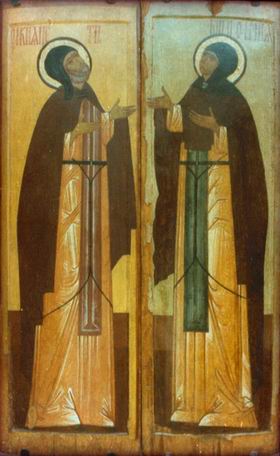 Предание гласит, что пожилые монахи действительно отошли в иной мир в один день — это случилось 25 июня 1228 года по строму стилю, что соответствует 8 июля по действующему календарю. Живя, как и подобает монахам, в разных кельях, они умерли в один час.Монахи побоялись гнева Господа и не стали класть усопших в один гроб — никогда подобных захоронений не было в христианстве. Тела покойных находились в разных храмах, но каким-то чудесным образом они оказались рядом. После того как такое чудо свершилось во второй раз, монахи решили захоронить любящих супругов вместе вблизи соборной церкви Рождества Пресвятой Богородицы.Только через 300 лет спустя своей смерти князь Петр Муромский и его супруга Феврония были причислены к лику святых. Православная церковь объявила их покровителями семьи, а мощи святых обрели покой в Свято-Троицком женском монастыре в городе Муроме. 8 июля в православном календаре считается Днем Петра и Февронии.День семьи, любви и верности и его традицииВ девяностых годах жители Мурома, где всегда почитали святых супругов, решили объединить День города с православным праздником. Так случайно зародился новый российский праздник, воспевающий любовь и преданность.В 2008 году празднование Дня семьи, любви и верности было официально утверждено, а вскоре и одобрено Межрелигиозным советом России. Символом праздника чистой и бескорыстной любви стала ромашка — цветок, который пользуется особой популярностью у всех влюбленных. Позже у Дня семьи появилась собственная медаль, на одной из сторон которых изображена ромашка, а на другой — лики Петра и Февронии. Медаль традиционно вручается семейным парам, в которых царят любовь и взаимопонимание.Сейчас православный праздник отмечают уже в сорока странах мира, но главные торжества проходят в городе Муроме Владимирской области.